Lesson PlanPlan:ТОО «Средняя школа «Низамхан»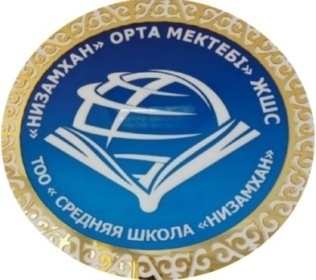 The Demonstrative Open LessonThe theme: “Unit Revision”Student’s book: Excel 5Module 6: Reading for PleasurePrepared for: Grade 5 “B”Prepared by Teacher of the English language Dumanova K.P.Shymkent 2023.Unit:6Reading for PleasureTeacher’s name:Dumanova K.P.Date:Grade: 5Number  present:                                                      absent:Theme of the lesson:Unit Revision.Learning objectives:5.R5  deduce meaning from context in short texts on a limited range of familiar general and curricular topics5.C6 organize and present information clearly to others5.S6 communicate meaning clearly at sentence level during, pair, group and whole class exchangesLesson objectives:All learners will be able to: -memorize some words learnt-understand with some support the meaning of vocabulary learnt-say some words about the topicMost learners will be able to: -memorize most of the words learnt-understand with little support the meaning of vocabulary learnt-say some sentences about the topicSome learners will be able to: -memorize all the words learnt-understand the meaning of all the vocabulary learnt-describe the charactersAssessment criteria-know the vocabulary-differentiate the information-write sentencesValue linksLs will work together as a group showing respect and being polite with each other.Cross curricular linksLiterature ICT skillsPPT, the use of whiteboardPrevious learningLearners read   non-fiction  books in Kazakh, English, Russian languagesPart of the lesson/TimeTeacher’s activityStudent’s activityAssessmentResourcesBeginning of the lesson3 min.Organization moment :1.Greeting.2. Organization moment.3. Explain the lesson objectives and assessment criteria.Checking of the homework. 5 min.Picture identification.Ss look at the pictures and name them in English. Aim: involve Ss for the lesson with good energy.Efficiency: break down barriers between Ss and work in a warm atmosphere. Feedback: «The praise» method  to evaluate Ss. like:“Good job!Well done!”Total: 3 points.PPP-2Pre-learning. Warming up.3 min.Say the titles of both stories? Who wrote “The Fisherman and the fish”?  ”What types of literature are these stories? Why is the story about Robin Hood a legend? Differentiation:All Ss understand the question, but some of them answer the questions. The task is differentiated by the speaking skills of Ss.Ss answer the questions as possible.Aim: motivate Ss for learning and discover interest of class in subject taught.Efficiency: develop the thinking power and ability.Feedback:Well, you try answer the questions, but there are some mistakes on pronunciation. Correct it in the next time.Whiteboard    Student’s BookMiddle of the lessonFrontal  work Description of characters. Consolidation of vocabulary.6 minMake description of characters using the Venn diagram.Differentiation:This task differentiated by the abilities of the Ss.Ss  see the words and phrases describing the Fisherman and his Wife. They have to choose the words and put them in the correct circle in order to give correct description. Then they make completed sentences using the verbs “WAS,WERE”.Aim: gather basic facts and information.Efficiency: learn to understand the details.Descriptor. -read through the words given. Understand them.-put the words in the right circle.-describe the characters.Total: 3 points.Feedback: «The praise» method  to evaluate Ss. like:“Good job!Well done!”Whiteboard    Student’s Book    Excel,5pages 76-77. The text “The fisherman and the Fish”Group work. 12 min.Read the descriptions and fill in the Venn diagram.Ss think and differentiate the vocabulary given among the categoriesAim:  check knowledge attained and not attained.Efficiency: guide thinking and evaluate learning.Descriptor:-read the words given. Understand them.-put the words in the right circle.-describe the characters. «The praise» method  to evaluate Ss. like:“Good job!Well done!”        Whiteboard    Student’s Book    Excel,5pages 78-79. The text “Robin Hood”Conclusion of the group work. 5 min.Make full completed sentences to describe the characters.Differentiation:This task is differentiated by general comprehension of the Ss and abilities. All Ss read and understand the information given but some of them can produce simple sentences or name just the separate phrases.Ss make full completed  sentences using key words. Then they write 3 sentences by the task.Aim: develop vocabulary skills and use of vocabulary correctly.Efficiency: learn the topic deeply to make the sentences.Descriptor:-read the ideas-make the sentencesTotal: 4 points.Feedback: «The praise» method  to evaluate Ss. like:“Good job!Well done!”Whiteboard.    Student’s Book    Excel,5pages 78-79. The text “Robin Hood”Giving the homework. Explanation of the task.3 minMake up sentences with the ideas presented in the Venn diagram about Robin Hood.Ss write sentences describing the characters of Robin Hood and Sheriff of Nottingham.Aim: revise the story to remember the parts.Efficiency: improve memory skills.Feedback: «The praise» method  to evaluate Ss. like:“Good job!Well done!”Whiteboard.    Student’s Book    Excel,5pages 78-79. The text “Robin Hood”PPPEnd of the lesson.ReflectionIndividual work:8 min.To reflect Ss activation Teacher uses “Three Smiles” methodSelf-assessment by the assessment criteria.Ss tick the smile in order to show their attainment and their success of the lesson. Ss can evaluate their activation during the lesson.Aim: define how much they understand the new lesson. Efficiency: ensure with the basic information.Feedback:“Three Smiles”.Angry smile – I don’t understand Hand up – I understand but I have some questionsJolly smile - I totally understand Whiteboard PPP - 4